Piumhi, 05 de fevereiro de 2020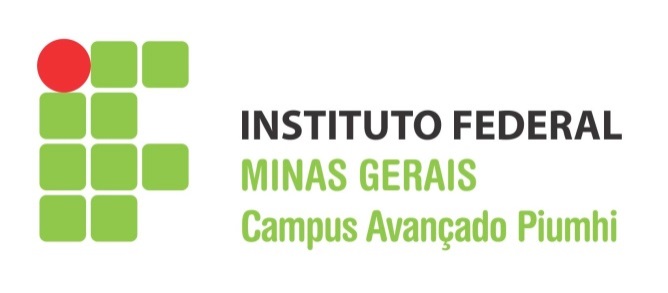 2ªCHAMADACURSO – BACHARELADO EM ENGENHARIA CIVILCAMPUS PIUMHI2ªCHAMADACURSO – BACHARELADO EM ENGENHARIA CIVILCAMPUS PIUMHI2ªCHAMADACURSO – BACHARELADO EM ENGENHARIA CIVILCAMPUS PIUMHI2ªCHAMADACURSO – BACHARELADO EM ENGENHARIA CIVILCAMPUS PIUMHI2ªCHAMADACURSO – BACHARELADO EM ENGENHARIA CIVILCAMPUS PIUMHI2ªCHAMADACURSO – BACHARELADO EM ENGENHARIA CIVILCAMPUS PIUMHI2ªCHAMADACURSO – BACHARELADO EM ENGENHARIA CIVILCAMPUS PIUMHINOMECURSOCLASSIFICAÇÃOSITUAÇÃOVaga InscritaVaga Chamada1YARAH ANGELIKA ALMEIDA MENDESEngenharia Civil21APROVADOAOAO2MARIELLY DE MORAIS GONÇALVESEngenharia Civil22APROVADOAOAO3MARCIO JUNIO TERRA OLIVEIRAEngenharia Civil23APROVADOL1AO4JANNIFER ALVES SANTOSEngenharia Civil24APROVADOL1L15FABRICIO RICARDO DE ALMEIDAEngenharia Civil25APROVADOL1L26DANIELA GARCIA FRANCOEngenharia Civil26APROVADOAOAO7VINÍCIUS DE SOUZA GOMESEngenharia Civil27APROVADOAOAO8RAFAELA ALVIM DOS SANTOSEngenharia Civil28APROVADOL1L59MATHEUS ANTÔNIO DE CASTROEngenharia Civil29APROVADOAOL210MARCELA RODRIGUES CARVALHO COSTAEngenharia Civil30APROVADOL1L611SAVIO VANILO FERREIRA REISEngenharia Civil31APROVADOL1L6